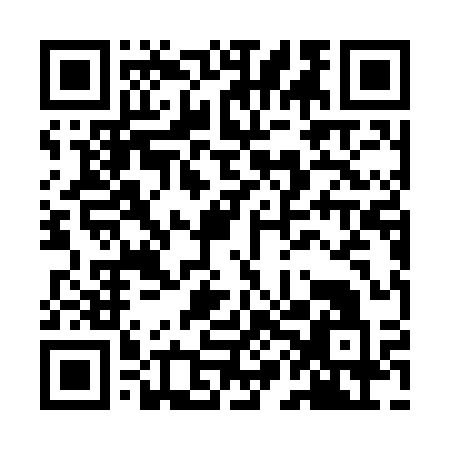 Prayer times for Defesa de Baixo, PortugalMon 1 Apr 2024 - Tue 30 Apr 2024High Latitude Method: Angle Based RulePrayer Calculation Method: Muslim World LeagueAsar Calculation Method: HanafiPrayer times provided by https://www.salahtimes.comDateDayFajrSunriseDhuhrAsrMaghribIsha1Mon5:437:141:346:047:549:202Tue5:417:131:336:047:559:213Wed5:407:111:336:057:569:224Thu5:387:101:336:067:579:235Fri5:367:081:336:067:589:246Sat5:347:071:326:077:599:257Sun5:337:051:326:078:009:278Mon5:317:041:326:088:019:289Tue5:297:021:316:098:029:2910Wed5:277:011:316:098:029:3011Thu5:266:591:316:108:039:3112Fri5:246:581:316:108:049:3313Sat5:226:561:306:118:059:3414Sun5:206:551:306:118:069:3515Mon5:186:531:306:128:079:3616Tue5:176:521:306:138:089:3817Wed5:156:501:296:138:099:3918Thu5:136:491:296:148:109:4019Fri5:116:481:296:148:119:4120Sat5:106:461:296:158:129:4321Sun5:086:451:296:158:139:4422Mon5:066:431:286:168:149:4523Tue5:056:421:286:168:159:4724Wed5:036:411:286:178:169:4825Thu5:016:391:286:188:179:4926Fri4:596:381:286:188:189:5127Sat4:586:371:286:198:199:5228Sun4:566:361:276:198:209:5329Mon4:546:341:276:208:219:5530Tue4:536:331:276:208:229:56